      Образовательная программаосновного общего образования                по математике            2013/2014 учебный годОбразовательная программа основного общего образования по математике.Пояснительная запискаСтатус  учебной программы  Образовательная   программа по предмету определяет инвариантную (обязательную) часть учебного курса и наряду с требованиями стандарта, относящимися к результатам образования, является ориентиром для составления рабочей программы , обеспечивающих получение основного общего образования. Структура  программы по математике Программа основного общего образования по математике содержит следующие разделы:Пояснительную записку, в которой определяются цели обучения математике в основной школе, раскрываются особенности содержания математического образования на этой ступени, описывается место предметов математического цикла в Базисном учебном (образовательном)  плане;Содержание курса, включающее перечень основного изучаемого материала, распределенного по содержательным разделам Тематическое планирование  с описанием видов учебной деятельности учащихся 6-9 классов и указанием числа часов на изучение соответствующего материала;Рекомендации по оснащению учебного процесса.Общая характеристика программы по математике Программа основного общего образования задает перечень вопросов, которые подлежат обязательному изучению в основной школе. В программе по математике сохранена традиционная для российской школы ориентация на фундаментальный характер образования, на освоение школьниками основополагающих понятий и идей, таких, как число, буквенное исчисление, функция, геометрическая фигура, вероятность, дедукция, математическое моделирование. Настоящая программа включает материал, создающий основу математической грамотности, необходимой как там, кто станет учеными, инженерами, изобретателями, экономистами и будет решать принципиальные задачи, связанные с математикой, так и тем, для кого математика не станет сферой непосредственной профессиональной деятельности.
Вместе с тем подходы к формированию содержания школьного математического образования претерпели существенные изменения, отвечающие требованиям сегодняшнего дня. 
В  программе основного общего образования по математике иначе сформулированы цели и требования к результатам обучения, что меняет акценты в преподавании; в нее включена характеристика учебной деятельности учащихся.
В программе по математике предусмотрено значительное увеличение активных форм работы, направленных на вовлечение учащихся в математическую деятельность, на обеспечение понимания ими математического материала и развития интеллекта, приобретения практических навыков, умений проводить рассуждения, доказательства. Наряду с этим в ней уделяется внимание использованию компьютеров и информационных технологий для усиления визуальной и экспериментальной составляющей обучения математике.
Изучение математики в основной школе направлено на достижение следующих целей:
– развитие логического и критического мышления, культуры речи, способности к умственному эксперименту; 
– формирование у учащихся интеллектуальной честности и объективности, способности к преодолению мыслительных стереотипов, вытекающих из обыденного опыта;
– воспитание качеств личности, обеспечивающих социальную мобильность, способность принимать самостоятельные решения;
– формирование качеств мышления, необходимых для адаптации в современном информационном обществе;
– развитие интереса к математическому творчеству и математических способностей;
– формирование представлений о математике как части общечеловеческой культуры, о значимости математики в развитии цивилизации и современного общества;
– развитие представлений о математике как форме описания и методе познания действительности, создание условий для приобретения первоначального опыта математического моделирования; 
– формирование общих способов интеллектуальной деятельности, характерных для математики и являющихся основой познавательной культуры, значимой для различных сфер человеческой деятельности;
– овладение математическими знаниями и умениями, необходимыми для продолжения обучения в старшей школе или иных общеобразовательных учреждениях, изучения смежных дисциплин, для применения в повседневной жизни;
– создание фундамента для математического развития, формирования механизмов мышления, характерных для математической деятельности.Характеристика содержания основного общего образования по математикеПрограмма основного общего образования по математике составлена на основе Фундаментального ядра содержания общего образования и Требований к результатам общего образования, представленных в Федеральном государственном образовательном стандарте общего образования, с учетом преемственности с Примерными программами для начального общего образования. В ней также учитываются основные идеи и положения Программы развития и формирования универсальных учебных действий для основного общего образования.
Содержание математического образования применительно к основной школе представлено в виде следующих содержательных разделов. Это арифметика; алгебра; функции; вероятность и статистика; геометрия. Наряду с этим в содержание основного общего образования включены два дополнительных методологических раздела: логика и множества; математика в историческом развитии, что связано с реализацией целей общеинтеллектуального и общекультурного развития учащихся. Содержание каждого из этих разделов разворачивается в содержательно-методическую линию, пронизывающую все основные разделы содержания математического образования на данной ступени обучения. При этом первая линия — «Логика и множества» — служит цели овладения учащимися некоторыми элементами универсального математического языка, вторая — «Математика в историческом развитии» — способствует созданию общекультурного, гуманитарного фона изучения курса. 
Содержание раздела «Арифметика» служит базой для дальнейшего изучения учащимися математики, способствует развитию их логического мышления, формированию умения пользоваться алгоритмами, а также приобретению практических навыков, необходимых в повседневной жизни. Развитие понятия о числе в основной школе связано с рациональными и иррациональными числами, формированием первичных представлений о действительном числе. Завершение числовой линии (систематизация сведений о действительных числах, о комплексных числах), так же как и более сложные вопросы арифметики (алгоритм Евклида, основная теорема арифметики), отнесены к ступени общего среднего (полного) образования.
Содержание раздела «Алгебра» способствует формированию у учащихся математического аппарата для решения задач из разных разделов математики, смежных предметов, окружающей реальности. Язык алгебры подчеркивает значение математики как языка для построения математических моделей процессов и явлений реального мира. В задачи изучения алгебры входят также развитие алгоритмического мышления, необходимого, в частности, для освоения курса информатики, овладение навыками дедуктивных рассуждений. Преобразование символьных форм вносит специфический вклад в развитие воображения учащихся, их способностей к математическому творчеству. В основной школе материал группируется вокруг рациональных выражений, а вопросы, связанные с иррациональными выражениями, с тригонометрическими функциями и преобразованиями, входят в содержание курса математики на старшей ступени обучения в школе.
Содержание раздела «Функции» нацелено на получение школьниками конкретных знаний о функции как важнейшей математической модели для описания и исследования разнообразных процессов. Изучение этого материала способствует развитию у учащихся умения использовать различные языки математики (словесный, символический, графический), вносит вклад в формирование представлений о роли математики в развитии цивилизации и культуры.
Раздел «Вероятность и статистика» — обязательный компонент школьного образования, усиливающий его прикладное и практическое значение. Этот материал необходим, прежде всего, для формирования у учащихся функциональной грамотности — умения воспринимать и критически анализировать информацию, представленную в различных формах, понимать вероятностный характер многих реальных зависимостей, производить простейшие вероятностные расчеты. Изучение основ комбинаторики позволит учащемуся осуществлять рассмотрение случаев, перебор и подсчет числа вариантов, в том числе в простейших прикладных задачах.
При изучении статистики и вероятности обогащаются представления о современной картине мира и методах его исследования, формируется понимание роли статистики как источника социально значимой информации и закладываются основы вероятностного мышления.
Цель содержания раздела «Геометрия» — развить у учащихся пространственное воображение и логическое мышление путем систематического изучения свойств геометрических фигур на плоскости и в пространстве и применения этих свойств при решении задач вычислительного и конструктивного характера. Существенная роль при этом отводится развитию геометрической интуиции. Сочетание наглядности со строгостью является неотъемлемой частью геометрических знаний. Материал, относящийся к блокам «Координаты» и «Векторы», в значительной степени несет в себе межпредметные знания, которые находят применение как в различных математических дисциплинах, так и в смежных предметах.
Особенностью раздела «Логика и множества» является то, что представленный в нем материал преимущественно изучается при рассмотрении различных вопросов курса. Соответствующий материал нацелен на математическое развитие учащихся, формирование у них умения точно, сжато и ясно излагать мысли в устной и письменной речи.
Раздел «Математика в историческом развитии» предназначен для формирования представлений о математике как части человеческой культуры, для общего развития школьников, для создания культурно-исторической среды обучения. На него не выделяется специальных уроков, усвоение его не контролируется, но содержание этого раздела органично присутствует в учебном процессе как своего рода гуманитарный фон при рассмотрении проблематики основного содержания математического образования.Требования к результатам обучения и освоению содержания курсаИзучение математики в основной школе дает возможность обучающимся достичь следующих результатов:
в направлении личностного развития:
1) умение ясно, точно, грамотно излагать свои мысли в устной и письменной речи, понимать смысл поставленной задачи, выстраивать аргументацию, приводить примеры и контрпримеры;
2) критичность мышления, умение распознавать логически некорректные высказывания, отличать гипотезу от факта;
3) представление о математической науке как сфере человеческой деятельности, об этапах ее развития, о ее значимости для развития цивилизации;
4) креативность мышления, инициатива, находчивость, активность при решении математических задач;
5) умение контролировать процесс и результат учебной математической деятельности;
6) способность к эмоциональному восприятию математических объектов, задач, решений, рассуждений;
в метапредметном направлении:
1) первоначальные представления об идеях и о методах математики как об универсальном языке науки и техники, средстве моделирования явлений и процессов;
2) умение видеть математическую задачу в контексте проблемной ситуации в других дисциплинах, в окружающей жизни;
3) умение находить в различных источниках информацию, необходимую для решения математических проблем, и представлять ее в понятной форме; принимать решение в условиях неполной и избыточной, точной и вероятностной информации;
4) умение понимать и использовать математические средства наглядности (графики, диаграммы, таблицы, схемы и др.) для иллюстрации, интерпретации, аргументации;
5) умение выдвигать гипотезы при решении учебных задач и понимать необходимость их проверки;
6) умение применять индуктивные и дедуктивные способы рассуждений, видеть различные стратегии решения задач;
7) понимание сущности алгоритмических предписаний и умение действовать в соответствии с предложенным алгоритмом;
8) умение самостоятельно ставить цели, выбирать и создавать алгоритмы для решения учебных математических проблем;
9) умение планировать и осуществлять деятельность, направленную на решение задач исследовательского характера;
в предметном направлении:
1) умение работать с математическим текстом (структурирование, извлечение необходимой информации);
2) владение базовым понятийным аппаратом: 
— развитие представлений о числе,
— овладение символьным языком математики,
— изучение элементарных функциональных зависимостей,
— освоение основных фактов и методов планиметрии,
— знакомство с простейшими пространственными телами и их свойствами,
— формирование представлений о статистических закономерностях в реальном мире и различных способах их изучения, об особенностях выводов и прогнозов, носящих вероятностный характер;
3) овладение практически значимыми математическими умениями и навыками, их применение к решению математических и нематематических задач, предполагающее умение:
— выполнять устные, письменные, инструментальные вычисления; проводить несложные практические расчеты с использованием при необходимости справочных материалов, калькулятора, компьютера;
— выполнять алгебраические преобразования рациональных выражений, применять их для решения учебных математических задач и задач, возникающих в смежных учебных предметах;
— пользоваться математическими формулами и самостоятельно составлять формулы зависимостей между величинами на основе обобщения частных случаев и эксперимента;
— решать линейные и квадратные уравнения и неравенства, а также приводимые к ним уравнения, неравенства, системы; применять графические представления для решения и исследования уравнений, неравенств, систем; применять полученные умения для решения задач из математики, смежных предметов, практики;
— строить графики функций, описывать их свойства, использовать функционально-графические представления для описания и анализа учебных математических задач и реальных зависимостей;
— использовать геометрический язык для описания предметов окружающего мира; выполнять чертежи, делать рисунки, схемы,по условию задач;
— измерять длины отрезков, величины углов, использовать формулы для нахождения периметров, площадей и объемов геометрических фигур;
— применять знания о геометрических фигурах и их свойствах для решения геометрических и практических задач; 
— использовать основные способы представления и анализа статистических данных; решать задачи на нахождение частоты и вероятности случайных событий;
— применять изученные понятия, результаты и методы при решении задач из различных разделов курса, в том числе задач, не сводящихся к непосредственному применению известных алгоритмов; 
— точно и грамотно выражать свои мысли в устной и письменной речи, применяя математическую терминологию и символику; использовать различные языки математики (словесный, символический, графический); обосновывать суждения, проводить классификацию, доказывать математические утверждения.Место учебных предметов математического цикла в Базисном учебном (образовательном) планеБазисный учебный (образовательный) план на изучение математики в основной школе отводит 5 учебных часов в неделю в течение каждого года обучения, всего 850 часов
Предмет «Математика» в 5–6-х классах включает в себя арифметический материал, элементы алгебры и геометрии, а также элементы вероятностно-статистической линии. 
Блок «Алгебра» предмета «Математика»  включает некоторые вопросы арифметики, развивающие числовую линию 5–6-х классов, собственно алгебраический материал, элементарные функции, а также элементы вероятностно-статистической линии. 
В рамках учебного блока «Геометрия» традиционно изучаются евклидова геометрия, элементы векторной алгебры, геометрические преобразования.
В силу новизны для школы вероятностно-статистического материала и отсутствия методических традиций возможна вариативность при его структурировании. Начало изучения соответствующего материала  отнесено к 7–9-х классам. 
Распределение учебного времени между этими предметами представлено в таблице. Содержание курсаАрифметика Натуральные числа. Натуральный ряд. Десятичная система счисления. Арифметические действия с натуральными числами. Свойства арифметических действий. 
Степень с натуральным показателем.
Числовое выражение, значение числового выражения. Порядок действий в числовых выражениях, использование скобок. Решение текстовых задач арифметическими способами.
Делители и кратные. Свойства и признаки делимости. Простые и составные числа. Разложение натурального числа на простые множители. Деление с остатком.
Дроби. Обыкновенные дроби. Основное свойство дроби. Сравнение обыкновенных дробей. Арифметические действия с обыкновенными дробями. Нахождение части от целого и целого по его части.
Десятичные дроби. Сравнение десятичных дробей. Арифметические действия с десятичными дробями. Представление десятичной дроби в виде обыкновенной дроби и обыкновенной в виде десятичной.
Проценты; нахождение процента от величины и величины по ее процентам. Отношение; выражение отношения в процентах. Пропорция; основное свойство пропорции.
Решение текстовых задач арифметическими способами.
Рациональные числа. Положительные и отрицательные числа, модуль числа. Множество целых чисел. Множество рациональных чисел; рациональное число как отношение , где m — целое число, n — натуральное. Сравнение рациональных чисел. Арифметические действия с рациональными числами. Свойства арифметических действий. Степень с целым показателем. 
Действительные числа. Квадратный корень из числа. Корень третьей степени. Запись корней с помощью степени с дробным показателем. 
Понятие об иррациональном числе. Иррациональность числа и несоизмеримость стороны и диагонали квадрата. Десятичные приближения иррациональных чисел. 
Множество действительных чисел; представление действительных чисел бесконечными десятичными дробями. Сравнение действительных чисел.
Координатная прямая. Изображение чисел точками координатной прямой. Числовые промежутки. 
Измерения, приближения, оценки. Единицы измерения длины, площади, объема, массы, времени, скорости. Размеры объектов окружающего мира (от элементарных частиц до Вселенной), длительность процессов в окружающем мире. Выделение множителя — степени десяти в записи числа.
Приближенное значение величины, точность приближения. Округление натуральных чисел и десятичных дробей. Прикидка и оценка результатов вычислений. 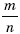 АлгебраАлгебраические выражения. Буквенные выражения (выражения с переменными). Числовое значение буквенного выражения. Допустимые значения переменных. Подстановка выражений вместо переменных. Преобразование буквенных выражений на основе свойств арифметических действий. Равенство буквенных выражений. Тождество. 
Степень с натуральным показателем и ее свойства. Одночлены и многочлены. Степень многочлена. Сложение, вычитание, умножение многочленов. Формулы сокращенного умножения: квадрат суммы и квадрат разности. Формула разности квадратов. Преобразование целого выражения в многочлен. Разложение многочлена на множители. Многочлены с одной переменной. Корень многочлена. Квадратный трехчлен; разложение квадратного трехчлена на множители.
Алгебраическая дробь. Основное свойство алгебраической дроби. Сложение, вычитание, умножение, деление алгебраических дробей. Степень с целым показателем и ее свойства. 
Рациональные выражения и их преобразования. Доказательство тождеств.
Квадратные корни. Свойства арифметических квадратных корней и их применение к преобразованию числовых выражений и вычислениям.
Уравнения. Уравнение с одной переменной. Корень уравнения. Свойства числовых равенств. Равносильность уравнений.
Линейное уравнение. Квадратное уравнение: формула корней квадратного уравнения. Теорема Виета. Решение уравнений, сводящихся к линейным и квадратным. Примеры решения уравнений третьей и четвертой степени. Решение дробно-рациональных уравнений. 
Уравнение с двумя переменными. Линейное уравнение с двумя переменными, примеры решения уравнений в целых числах. 
Система уравнений с двумя переменными. Равносильность систем. Система двух линейных уравнений с двумя переменными: решение подстановкой и сложением. Примеры решения систем нелинейных уравнений с двумя переменными. 
Решение текстовых задач алгебраическим способом.
Декартовы координаты на плоскости. Графическая интерпретация уравнения с двумя переменными. График линейного уравнения с двумя переменными; угловой коэффициент прямой; условие параллельности прямых. Графики простейших нелинейных уравнений: парабола, гипербола, окружность. Графическая интерпретация систем уравнений с двумя переменными. 
Неравенства. Числовые неравенства и их свойства. 
Неравенство с одной переменной. Равносильность неравенств. Линейные неравенства с одной переменной. Квадратные неравенства. Система неравенств с одной переменной. Функции Основные понятия. Зависимости между величинами. Понятие функции. Область определения и множество значений функции. Способы задания функции. График функции. Свойства функций, их отображение на графике. Примеры графиков зависимостей, отражающих реальные процессы. 
Числовые функции. Функции, описывающие прямую и обратную пропорциональные зависимости, их графики и свойства. Линейная функция, ее график и свойства. Квадратичная функция, ее график и свойства. Степенные функции с натуральными показателями 2 и 3, их графики и свойства. Графики функций .
Числовые последовательности. Понятие числовой последовательности. Задание последовательности рекуррентной формулой и формулой n-го члена. 
Арифметическая и геометрическая прогрессии. Формулы n-го члена арифметической и геометрической прогрессий, суммы первых n членов. Изображение членов арифметической и геометрической прогрессий точками координатной плоскости. 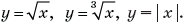 Вероятность и статистика Описательная статистика. Представление данных в виде таблиц, диаграмм, графиков. Случайная изменчивость. Статистические характеристики набора данных: среднее арифметическое, медиана, наибольшее и наименьшее значения, размах, дисперсия. Репрезентативные и нерепрезентативные выборки.
Случайные события и вероятность. Понятие о случайном опыте и случайном событии. Элементарные события. Частота случайного события. Статистический подход к понятию вероятности. Несовместные события. Формула сложения вероятностей. Вероятности противоположных событий. Независимые события. Умножение вероятностей. Достоверные и невозможные события. Равновозможность событий. Классические модели теории вероятностей. 
Комбинаторика. Решение комбинаторных задач перебором вариантов. Комбинаторное правило умножения. Перестановки и факториал.Геометрия Наглядная геометрия. Наглядные представления о фигурах на плоскости: прямая, отрезок, луч, угол, ломаная, многоугольник, окружность, круг. Четырехугольник, прямоугольник, квадрат. Треугольник, виды треугольников. Правильные многоугольники. Изображение геометрических фигур. Взаимное расположение двух прямых, двух окружностей, прямой и окружности. 
Длина отрезка, ломаной. Периметр многоугольника. Единицы измерения длины. Измерение длины отрезка, построение отрезка заданной длины. 
Виды углов. Градусная мера угла. Измерение и построение углов с помощью транспортира.
Понятие площади фигуры; единицы измерения площади. Площадь прямоугольника, квадрата. Приближенное измерение площади фигур на клетчатой бумаге. Равновеликие фигуры.
Наглядные представления о пространственных фигурах: куб, параллелепипед, призма, пирамида, шар, конус, цилиндр. Изображение пространственных фигур. 
Понятие объема; единицы объема. Объем прямоугольного параллелепипеда, куба.
Понятие о равенстве фигур. Центральная, осевая  симметрии. Изображение симметричных фигур.Геометрические фигуры. Прямые и углы. Точка, прямая, плоскость. Отрезок, луч. Угол. Виды углов. Вертикальные и смежные углы. Биссектриса угла.
Параллельные и пересекающиеся прямые. Перпендикулярные прямые. Теоремы о параллельности и перпендикулярности прямых. Перпендикуляр и наклонная к прямой. Серединный перпендикуляр к отрезку. 
Геометрическое место точек. Свойства биссектрисы угла и серединного перпендикуляра к отрезку.
Треугольник. Высота, медиана, биссектриса, средняя линия треугольника. Равнобедренные и равносторонние треугольники; свойства и признаки равнобедренного треугольника. Признаки равенства треугольников. Неравенство треугольника. Соотношения между сторонами и углами треугольника. Сумма углов треугольника. Внешние углы треугольника. Теорема Фалеса. Подобие треугольников. Признаки подобия треугольников. Теорема Пифагора. Синус, косинус, тангенс, котангенс острого угла прямоугольного треугольника и углов от 0 до 180°; приведение к острому углу. Решение прямоугольных треугольников. Основное тригонометрическое тождество. Формулы, связывающие синус, косинус, тангенс, котангенс одного и того же угла. Решение треугольников: теорема косинусов и теорема синусов. Замечательные точки треугольника.
Четырехугольник. Параллелограмм, его свойства и признаки. Прямоугольник, квадрат, ромб, их свойства и признаки. Трапеция, средняя линия трапеции.
Многоугольник. Выпуклые многоугольники. Сумма углов выпуклого многоугольника. Правильные многоугольники.
Окружность и круг. Дуга, хорда. Сектор, сегмент. Центральный угол, вписанный угол; величина вписанного угла. Взаимное расположение прямой и окружности, двух окружностей. Касательная и секущая к окружности, их свойства. Вписанные и описанные многоугольники. Окружность, вписанная в треугольник, и окружность, описанная около треугольника. Вписанные и описанные окружности правильного многоугольника.
Геометрические преобразования. Понятие о равенстве фигур. Понятие о движении: осевая и центральная симметрии, параллельный перенос, поворот. Понятие о подобии фигур и гомотетии.
Построения с помощью циркуля и линейки. Основные задачи на построение: деление отрезка пополам; построение угла, равного данному; построение треугольника по трем сторонам; построение перпендикуляра к прямой; построение биссектрисы угла; деление отрезка на n равных частей.
Решение задач на вычисление, доказательство и построение с использованием свойств изученных фигур.Измерение геометрических величин. Длина отрезка. Расстояние от точки до прямой. Расстояние между параллельными прямыми. 
Периметр многоугольника.
Длина окружности, число π; длина дуги окружности.
Градусная мера угла, соответствие между величиной центрального угла и длиной дуги окружности.
Понятие площади плоских фигур. Равносоставленные и равновеликие фигуры. Площадь прямоугольника. Площади параллелограмма, треугольника и трапеции. Площадь многоугольника. Площадь круга и площадь сектора. Соотношение между площадями подобных фигур.
Решение задач на вычисление и доказательство с использованием изученных формул.
Координаты. Уравнение прямой. Координаты середины отрезка. Формула расстояния между двумя точками плоскости. Уравнение окружности.
Векторы. Длина (модуль) вектора. Равенство векторов. Коллинеарные векторы. Координаты вектора. Умножение вектора на число, сумма векторов, разложение вектора по двум неколлинеарным векторам. Скалярное произведение векторов. Логика и множества Теоретико-множественные понятия. Множество, элемент множества. Задание множеств перечислением элементов, характеристическим свойством. Стандартные обозначения числовых множеств. Пустое множество и его обозначение. Подмножество. Объединение и пересечение множеств, разность множеств. 
Иллюстрация отношений между множествами с помощью диаграмм Эйлера–Венна. 
Элементы логики. Определение. Аксиомы и теоремы. Доказательство. Доказательство от противного. Теорема, обратная данной. Пример и контрпример. 
Понятие о равносильности, следовании, употребление логических связок «если …, то …», «в том и только том случае», логические связки «и», «или».Математика в историческом развитии История формирования понятия числа: натуральные числа, дроби, недостаточность рациональных чисел для геометрических измерений, иррациональные числа. Старинные системы записи чисел. Дроби в Вавилоне, Египте, Риме. Открытие десятичных дробей. Старинные системы мер. Десятичные дроби и метрическая система мер. Появление отрицательных чисел и нуля. 
Л. Магницкий. Л. Эйлер.
Зарождение алгебры в недрах арифметики. Ал-Хорезми. Рождение буквенной символики. П. Ферма, Ф. Виет, Р. Декарт. История вопроса о нахождении формул корней алгебраических уравнений, неразрешимость в радикалах уравнений степени, большей четырех. Н. Тарталья, Дж. Кардано, Н.Х. Абель, Э. Галуа.
Изобретение метода координат, позволяющего переводить геометрические объекты на язык алгебры. Р. Декарт и П. Ферма. Примеры различных систем координат на плоскости.
Задача Леонардо Пизанского (Фибоначчи) о кроликах, числа Фибоначчи. Задача о шахматной доске.
Истоки теории вероятностей: страховое дело, азартные игры. П. Ферма и Б. Паскаль. Я. Бернулли. А.Н. Колмогоров.
От землемерия к геометрии. Пифагор и его школа. Фалес. Архимед. Построение правильных многоугольников. Трисекция угла. Квадратура круга. Удвоение куба. История числа π. Золотое сечение. «Начала» Евклида. Л. Эйлер. Н.И. Лобачевский. История пятого постулата.Рассмотренона заседании ШМОПротокол № ________от «__»_________20__г.УтвержденаРешением педагогического совета школыПротокол № ________от «__»_________20__г.« Утверждено»Директор МБОУ Пестриковской СОШ___________ Евтеева Н.А.Приказ №_________ от «__»______201___г.КлассыПредметы математического цикла Количество часов 
на ступени основного образования5–6 Математика3507–9 Математика5207–9 Всего Всего 870